La familiaMira la ilustración e indica cómo están relacionadas estas personas.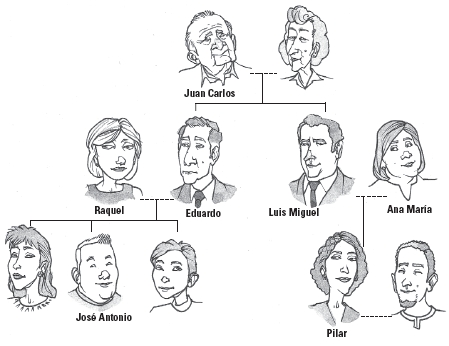 ModeloJosé Antonio es el    nieto de Juan Carlos.
1. Pilar es  _____   _______________ de Eduardo.
2. Raquel es _____   _______________  de Luis Miguel.
3. Eduardo es _____   _______________  de Luis Miguel.
4. José Antonio es _____   _______________  de Pilar.
5. Ana María es  _____   _______________ de Juan Carlos.AnswersPilar es la sobrina de Eduardo. Raquel es la cuñada de Luis Miguel. Eduardo es el hermano de Luis Miguel. José Antonio es el primo de Pilar. Ana María es la nuera de Juan Carlos. 2    (5 points)¿Por o para?Completa las oraciones con la respuesta apropiada.1.  Salimos ______ la Costa del Sol mañana.
 para
 por
 por allí2.  Miguel y Cristina vivieron en Quito _____ tres años.
 para
 por
 por lo tanto3.  ______    _______________llegó el tren, pero todavía había problemas.
 Por ejemplo
 Por fin
 Para siempre4.  Compré ropa nueva _________ el viaje.
 para
 por
 para colmo5.  Me gusta pasear ________ el parque.
 para
 por
 por lo vistoAnswersSalimos para la Costa del sol mañana. Miguel y Cristina vivieron en Quito por tres años. Por fin llegó el tren, pero todavía había problemas. Compré ropa nueva por el viaje. Me gusta pasear por el parque. 3    (20 points)PlanesCompleta este diálogo con la forma apropiada de los verbos de la lista.Word Bank referenceaburrirseacordarseafeitarseducharseenterarselevantarsemaquillarsemudarseparecerseponersequedarsevestirseQuestion 1 with 10 blanks
LUZ   Tenemos que hablar de nuestros planes para el fin de semana.

TONY   ¿Tú no (1) te acuerdas que los sábados yo siempre (2) _____   _______________  tarde? Aaah, pienso (3)   _______________  en la cama mirando la tele hasta las once.
LUZ   Está bien, pero a las once y cuarto, nosotros (4)_____   _______________   la ropa de deporte y salimos a correr.

TONY   De acuerdo. Después nosotros volvemos a la casa, (5)_____   _______________   y (6)_____   _______________   con ropa cómoda.

LUZ   ¡Buena idea! Todos los días tengo que llevar ropa formal para el trabajo, y eso me cae mal (bothers me).

TONY   Te comprendo. Por eso yo no (7) _____   _______________  la barba los fines de semana. Y tú, ¿crees que este sábado vas a (8) _____________________ ?

LUZ   ¡Ni loca! No uso maquillaje los fines de semana. Bueno, ¿y qué te parece esta idea? Mi compañera de trabajo Magda, que siempre (9) _____   _______________  de todo, dice que debemos ver la exposición sobre la pintura nicaragüense. Ella la vio con su hermano.

TONY   ¿Y si no me gusta?

LUZ   Lo dudo. Magda y su hermano han ido tres veces, y nunca (10) _____   _______________  .AnswersTe acuerdas Me levanto Quedarme Nos ponemos Nos duchamos Nos vestimos Me afeito MaquillarteSe enteraSe aburren 4     (10 points)OracionesCompleta las oraciones usando el presente de subjuntivo cuando corresponda. No repitas los verbos.Quiero una familia que ___________________________.Tengo unos parientes que ___________________________.Espero encontrar un trabajo que ___________________________.Necesito un(a) esposo/a que ___________________________.Sueño con viajar a un lugar que ___________________________.AnswersQuiero una familia que me apoye en todo.2.Tengo unos parientes que viven por todas partes de los Estados Unidos. 3.Espero encontrar un trabajo que me haga feliz. 4.Necesito un esposo que sea amable conmigo y que sea bueno con los niños. 5.Sueño con viajar a un lugar que tenga buen tiempo y que esté en una playa.  5      (10 points)La rutinaEscribe cinco oraciones describiendo la rutina de un miembro de tu familia. Usa verbos reflexivos. Mi familia y yo nos despertamos a las diez de la mañana.Nos vestimos con la ropa cómoda. No me maquillo porque no me gusta pero mi madre se maquilla. Sin embargo, me pongo loción y me cepillo los dientes.Mis hermanos se aburren todos los días porque a la pandemia6    (10 points)Comprensión:  Do NOT copy sentences word by word to answer the questions.Contesta las preguntas con oraciones completas, de acuerdo con lo que dice la lectura.LECTURA Padres e hijosCuando pienso en la importancia de la familia, me parece evidente que el papel (role) de la familia para las generaciones jóvenes de hoy es muy diferente del papel que tuvo la familia para nuestros padres y abuelos. Mi madre y mi abuelo, por ejemplo, formaron sus familias siendo muy jóvenes, pero yo todavía tengo mucho tiempo por delante (ahead) para prepararme. Ahora la gente se independiza más tarde, normalmente no antes de cumplir treinta años. Esto significa que probablemente pasaré muchos más años con mis padres, hasta que esté listo para formar mi propia familia.Pienso que los hijos necesitan una familia que los apoye, los ayude y les ofrezca comprensión, especialmente cuando son jóvenes y todavía no son independientes. Después, son los hijos los que deben ayudar, sobre todo en la vejez de los padres.Hoy en día, los niños pasan menos tiempo con parientes y más tiempo en guarderías (day care centers) mientras los padres trabajan. Yo fui uno de esos niños afortunados que pasó mucho tiempo con sus abuelos en la niñez. De ellos heredé el deseo de superar las dificultades y de ser exigente conmigo mismo (with myself). También aprendí a ser honrado, a no quejarme y a no pelearme con mis hermanos. Cuando crecí me di cuenta de que la familia es muy importante y de que hay una parte de la educación que sólo se aprende en casa.Pensar en la familia me lleva a pensar en la creciente (growing) importancia que ahora le damos a los amigos, que, a veces, parecen sustituir a la familia. Parece que pasamos más tiempo con amigos que con nuestros padres y hermanos.¿Por qué el autor dice que va a pasar muchos más años con sus padres?En la sociedad de hoy la gente vive con su familia mucho más tiempo crecer come persona y para ser más independiente. Por eso, él se mudará cuando esté preparado para formar una familia.Según el autor, ¿cómo debe ser la familia para los hijos cuando éstos son jóvenes?Para los niños, la familia debe ayudarlos por de la vida, desde no son independientes. También, una familia necesita apoyar a un niño en todo.¿Qué aprendió de sus abuelos?Una de las cosas que aprendió de sus abuelos fue ser honesto y no quejarse. Mis abuelos me enseñaron a salir afuera más y usar menos tecnología.¿De qué se dio cuenta el autor cuando se hizo adulto?Cuando el autor era adulto, se dio cuenta de la importancia de la familia. Una familia de personas provee conocimiento que sólo se puede aprender en casa.¿Por qué dice el autor que los amigos a veces hacen el papel de familia?A veces las personas pasan más tiempo con amigos que con la familia. Sus amigos se convierten en parte de su familia y también son muy importantes.